Pressmeddelande 28 augusti 2012 Rosersbergs Slottshotell välkomnar Joakim LandénNy hotelldirektör på en starkt växande anläggningRosersbergs Slottshotell har för närvarande 36 hotellrum och nu färdigställs ytterligare 27 exklusiva hotellrum med fantastiskt läge i direkt anslutning till slottet. I september står 5 nya hotellrum klara i Teaterflygeln och i början på 2013 står ytterligare 22 nya hotellrum i Kavaljersflygeln klara. Utvecklingen av Rosersberg görs i nära samarbete med Statens Fastighetsverk. Med anledning av att Slottshotellet utvecklas förstärker vi verksamheten med ny hotelldirektör som har lång erfarenhet från Hotell, restaurang och konferens.”Joakims erfarenhet och sinne för kvalité kommer att tillföra mycket till Rosersbergs Slottshotell, det kommer förstärka upplevelsen för slottets gäster och vi är otroligt glada för att ha fått med Joakim i vårt team”, säger Torbjörn Blomqvist, ägare till Rosersbergs Slottshotell.Joakim Landén inledde sin karriär på Grand Hotel i Stockholm och kommer senast från Norse Hotels Scandinavia där han varit General Manager för IBIS Hotel Stockholm Hägersten. Dessförinnan jobbade han som Hotelldirektör och Operativ chef på Welcome Hotel/Barkarby Gård med Wärdshuset Lasse Maja i Järfälla.”Det känns enormt stimulerande att få vara med och bedriva verksamhet på ett så fantastiskt ställe som Rosersbergs Slott. Jag ser verkligen fram emot att tillsammans med mina medarbetare få ge våra gäster ett oförglömligt minne. Det vackra slottet, parken vid Mälaren tillsammans med underbar mat och fantastisk service kommer att vara nyckeln i vår framgång”, säger Joakim Landén. 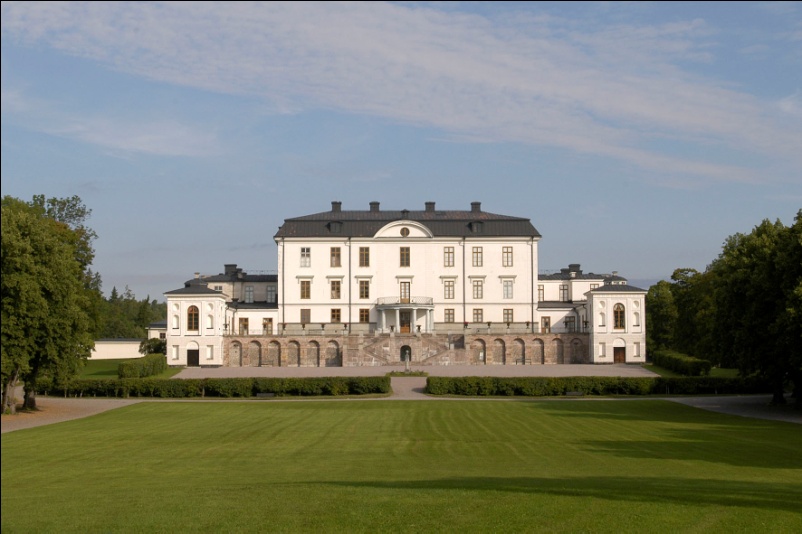 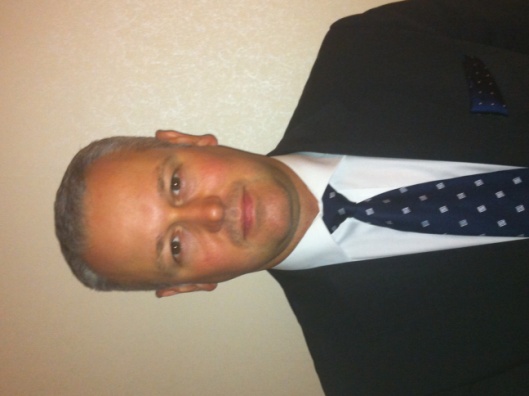 